Übungs Blätter PFADRO Vorbereitung 2013SeilkundeNenne 3 Arten Seil?Nenne Vor und Nachteile der Seile.Bennen die Knoten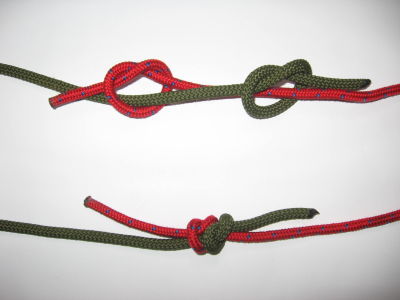 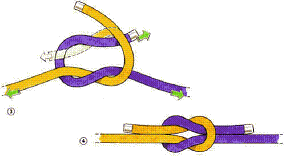 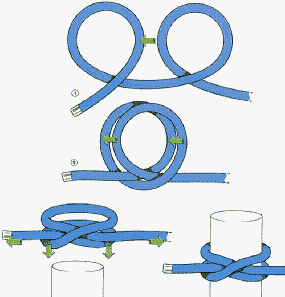 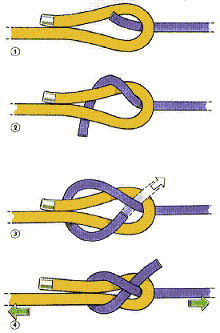 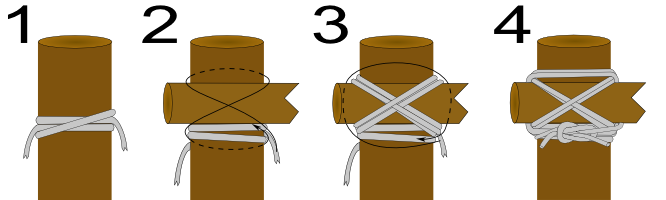 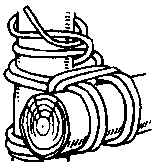 KartenkundeWelche Massstäbe gibt es? (In die Richtige Farbe bitte eintragen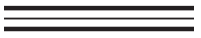 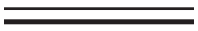 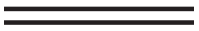 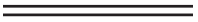 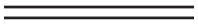 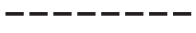 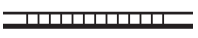 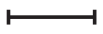 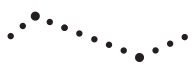 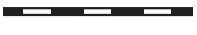 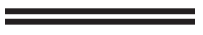 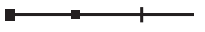 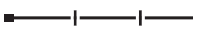 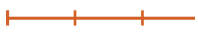 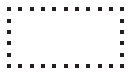 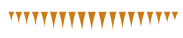 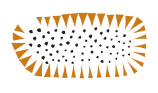 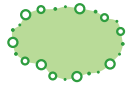 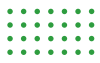 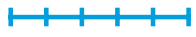 Kompasskunde: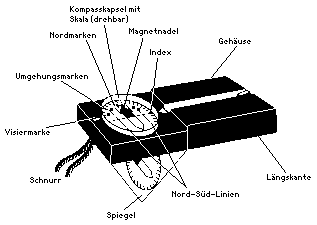 OrientierungWie kann man die Himmelsrichtung bestimmen (3 Arten in der Schweiz)BlachenkundeWieviele Knopflöcher hat eine Blache?Wieviele Knöpfe hat eine Blache?Was für Schnüre gibt es an einer Blache? Was kann man mit einer Blache so machen? KrokiernWie heissen folgende Kroki?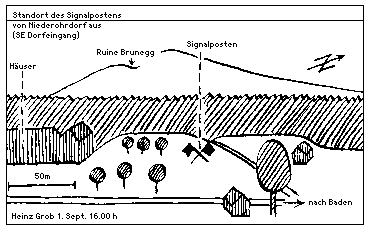 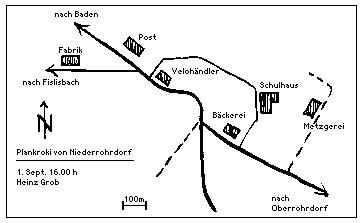 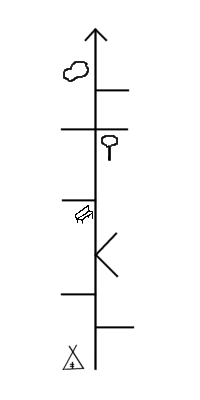 Benne folgende Kroki Gegenstände.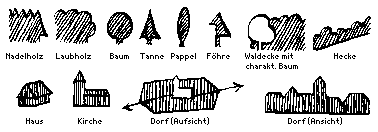 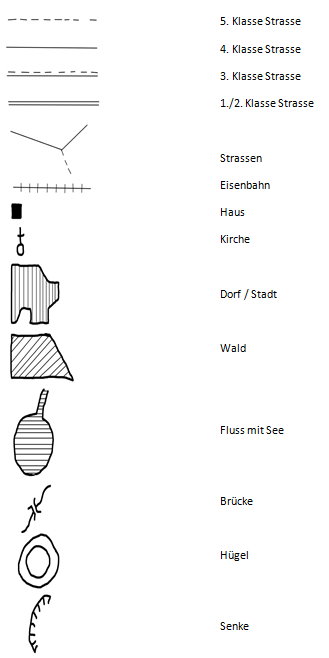 1:100‘0001:25‘0001:50‘000Gemessene StreckeMassstabReale Strecke50cm1:25‘0001‘250‘000cm = 12500m1cm1:100‘000100‘000cm = 1000m = 1km15cm1:100‘0001‘500‘000cm = 15‘000m = 15km20mm1:50‘000100‘000cm = 1000m = 1km10cm1:50‘0005km5cm1:50‘0002500m